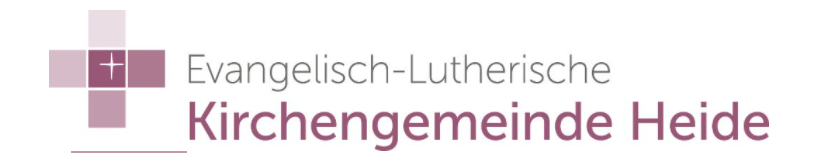 Gedenkgottesdienstfür verwaiste Elternam 3. Advent,den 12.12., um 17:00 Uhrin der Auferstehungskirche,Timm-Kröger-Str. in Heide.